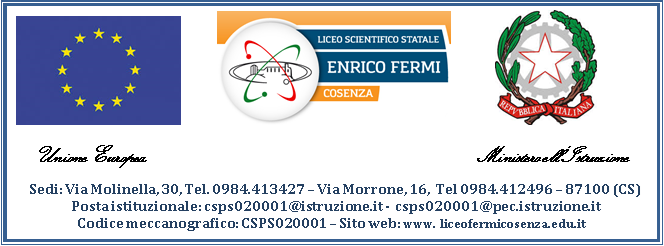 REGISTRO PRESENZE UFFICI PERSONALE ESTERNO/PERSONALE SCOLASTICO NON IN SERVIZIOAdempimento correlato alla gestione del rischio biologico da Covid-19Giorno _ _ / _ _ / _ _ _ _Orario entrataCognomeNomeFirmaConsegna Modello BOrario uscitaFirma